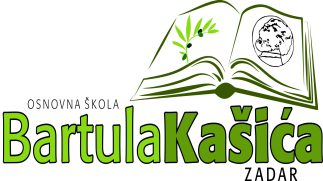 REPUBLIKA HRVATSKAOŠ BARTULA KAŠIĆA Bribirski prilaz 2 23 000 ZadarTel:023/321 -397  Fax:023/323-620Email: ured@os-bkasica-zadar.skole.hrWEB stranica Škole: http://www.os-bkasica-zadar.skole.hr/ KLASA: 003-06/18-01/01URBROJ: 2198/04-20-18-01Zadar, 29. siječnja 2018.POZIV članovima ŠOPozivam Vas na hitnu sjednicu Školskog odbora koja će se održati danas 29. siječnja 2018.   elektronskim putem u periodu od 12,00 do 14,00 satiD N E V N I   R E D :Prethodna suglasnost za sporazumni raskid radnog odnosaPrethodna suglasnost za zasnivanje radnog odnosa jer obavljanje poslova ne trpi odgodu, a traje do zasnivanja radnog odnosa na temelju natječaja ili drugi propisani način, ali ne dulje od 60 dana.                                                                                           Predsjednik ŠO:                                                                                                   Milorad PetričevićDostaviti: 1. Elza Nadarević Baričić                 2. Anita Dukić                  3. Milorad Petričević                 4. Krešimir Mijić                 5. Matea Bakmaz                 6. Bernarda Kamber                 7.  Anica Čuka                 8. Katica Skukan,ravnateljica                 9. Oglasna ploča Škole                 10. Pismohrana